3) Торцевание на бумаге (позволяет создать объёмную махровую картинку):- контурное (выкладывание торцовок по контуру изображения);- плоскостное (выкладывание торцовок плотно друг к другу по всей поверхности); 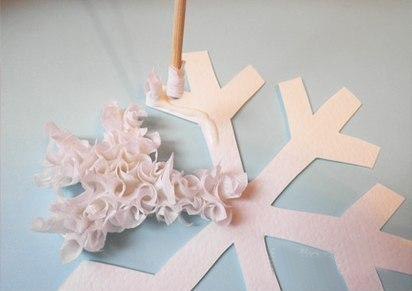 - объёмное (торцовки приклеиваются под разным углом наклона);- многослойное (торцовки вклеивают друг в друга).4) Торцевание на пластилине (выполненная из пластилина поделка заторцовывается по цвету и дополняется деталями). 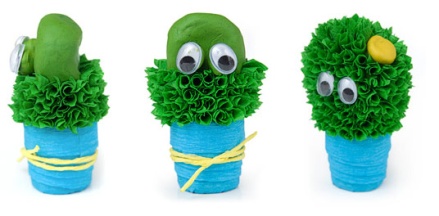 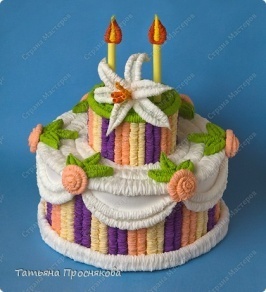 5) Гофротрубочки (скручивание гофрированной бумаги в одинарные или двойные трубочки).Счастье многогранно и многолико, но невозможно быть счастливым, потеряв чувство цвета, стремление к созиданию, гармонии, желанию творить прекрасное. Первые шаги в работе с гофрированной бумагой настолько просты, что не требуют от ребенка больших усилий. Он с удовольствием открывает для себя возможности бумаги: рвет, мнет, сгибает, режет, образует спирали, пластичные формы. А задача педагога состоит в том, чтобы направить действия ребёнка для получения красивой работы, которая приносила бы чувство удовлетворения и гордости за свой труд.Литература:1.Гармаш-Хатам Полина: Цветы из гофрированной бумаги Издательство: Арт-родник, 2012 2.Дубровская Н.В. Аппликация из гофрированной бумаги. – Спб: Питер, Изд.: Детство-Пресс, 2010.. 
3.Бумага гофрированная/Страна Мастеров [Электронный ресурс] URL: http:// stranamasterov.ru/МДОУ « Детский сад №158»Информация для педагогов и родителейИз гофрированной бумаги своими руками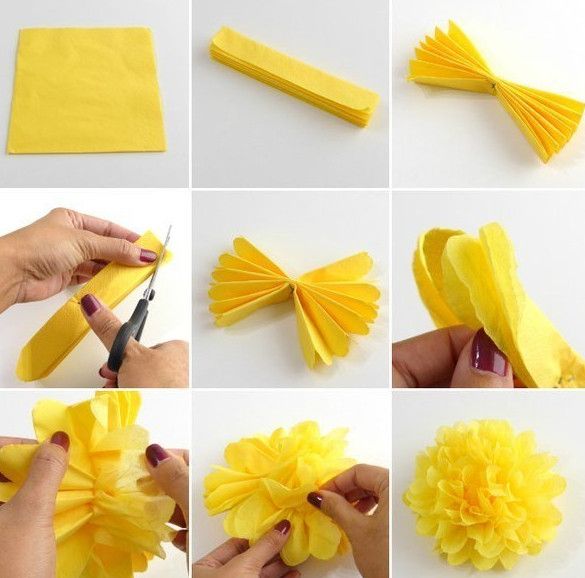 Учитель- дефектолог:Заволоко А.А.Учитель-дефектолог:Николаева Е. А.Приобщение ребёнка к миру прекрасного открывает перед ним богатство и красоту окружающей жизни, способствует развитию потребности не только в созерцании мира, но и активном его познании и преобразовании.      Развивать творчество детей можно различными путями, в том числе с помощью работы с различными материалами, например, с бумагой.   Крепированная и гофрированная - один из видов так называемой поделочной бумаги. Она очень мягкая, нежная и приятная на ощупь. Великолепные цвета очень нравятся детям, и они с удовольствием работают с ней на занятиях творчеством. Это отличный декоративный и поделочный материал, позволяющий создавать декорации, красочные игрушки, оригинальные гирлянды и великолепные букеты, костюмы, которые могут стать отличным подарком к празднику.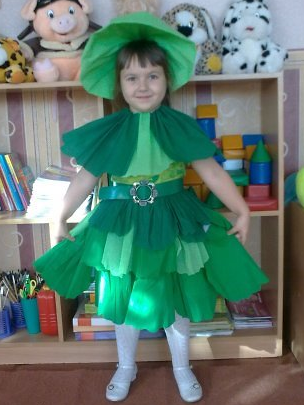 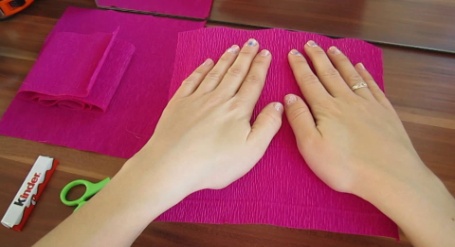 Занятия в процессе использования нетрадиционных техник работы с бумагой:— повышают сенсорную чувствительность, т.е. формируют более тонкое восприятие формы, фактуры, цвета, объема;— развивают воображение, пространственное мышление;— развивают общую ручную умелость, мелкую моторику, синхронизируют работу обеих рук:— формируют умение планировать работу по реализации замысла, предвидеть результат и достигать его.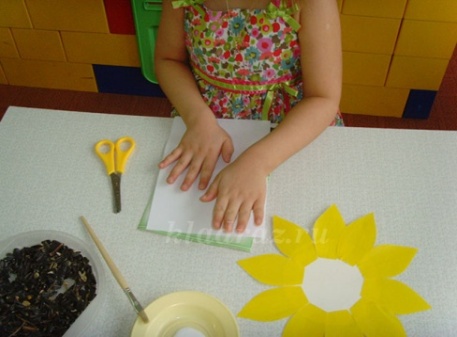  Система работы с бумагой построена по принципу от простого к сложному. При этом обучающий и развивающий смысл работы сохраняются. Бумага является хорошим пластичным материалом. А изделия из разноцветной бумаги получаются яркими, интересными, выразительными.Разработаны следующие методики работы с гофрированной бумагой:1) Бумагопластика (позволяет создавать полуобъемные и объемные бумажные композиции, схожие внешне с барельефом и скульптурой. Цветы, животные, сказочные герои, выполненные в этой технике, за счёт объема выглядят как настоящие произведения искусства).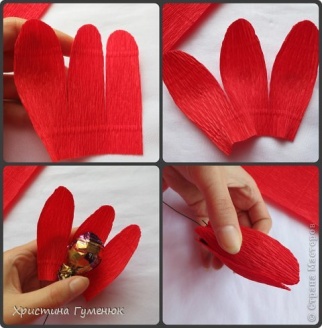 2) Бумагокручение (бумагу можно перекручивать, закручивать, растягивать в поперечном направлении).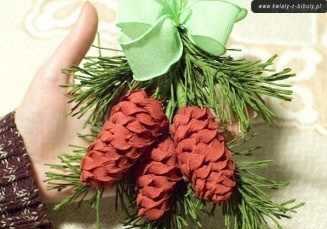 